Об отмене на территории МО Город Шлиссельбург функционирования режима повышенной готовностиВ соответствии с Федеральным законом от 21.12.1994 № 68-ФЗ «О защите населения и территорий от чрезвычайных ситуаций природного и техногенного характера», постановлением Правительства Российской Федерации от 30.12.2003 № 794 «О единой государственной системе предупреждения и ликвидации чрезвычайных ситуаций», руководствуясь ст. 3 Устава муниципального образования Шлиссельбургское городское поселение муниципального образования Кировский муниципальный район Ленинградской области, учитывая принятие и опубликование постановления администрации МО Город Шлиссельбург от 02.10.2023 № 606 «О переходе к регулярному протапливанию в отопительном сезоне 2023-2024 гг.», в связи со стабилизацией обстановки на территории МО Город Шлиссельбург:1. Отменить на территории МО Город Шлиссельбург функционирование режима повышенной готовности для органов управления и сил объектовых звеньев и городского звена МО Город Шлиссельбург на объектовых и муниципальном уровнях единой государственной системы предупреждения и ликвидации чрезвычайных ситуаций с 06 октября 2023 года. 2. Признать утратившим силу постановление администрации МО Город Шлиссельбург от 22.09.2023 № 575 «О введении на территории МО Город Шлиссельбург режима повышенной готовности».3. Постановление подлежит официальному опубликованию в газете «Невский исток» и размещению на официальном сайте администрации МО Город Шлиссельбург в сети «Интернет».4. Настоящее постановление вступает в силу после его официального опубликования.ВрИО главы администрации                                                                                   С. Б. ЧхетияРазослано: в дело, администрация Кировского МР ЛО, ЕДДС Кировского МР ЛО, конкурсному управляющему МУП «Центр ЖКХ», ПУ ГУП «Леноблводоканал», АО «ЛОТЭК», Кировское районное отделение ООО «РКС-энерго», Кировская городская прокуратура, АО «Газпром газораспределение Ленинградская область», ВУС.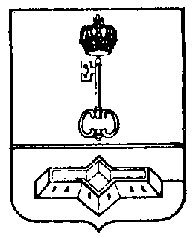 АДМИНИСТРАЦИЯ МУНИЦИПАЛЬНОГО ОБРАЗОВАНИЯШЛИССЕЛЬБУРГСКОЕ ГОРОДСКОЕ ПОСЕЛЕНИЕКИРОВСКОГО МУНИЦИПАЛЬНОГО РАЙОНАЛЕНИНГРАДСКОЙ ОБЛАСТИПОСТАНОВЛЕНИЕот ____________№ _____